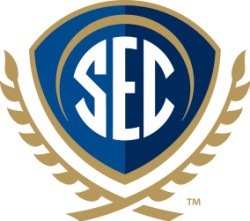 SEC Faculty Travel Program Participation Summary Report
The University of Mississippi, 2015-16(Form May be Completed Electronically)Name: xxxx	Home SEC University: University of MississippiTitle:  xxxxxHost SEC University: xxxxx Visit Date(s):  mm/dd – mm/dd, yyyyFinal Award Amount: $X,XXX 	Check if Future Collaboration is Planned ✔Description of Collaboration (150 words): your text hereExplanation of Results/Outcomes (150 words): your text here